Marseille de tous les dangers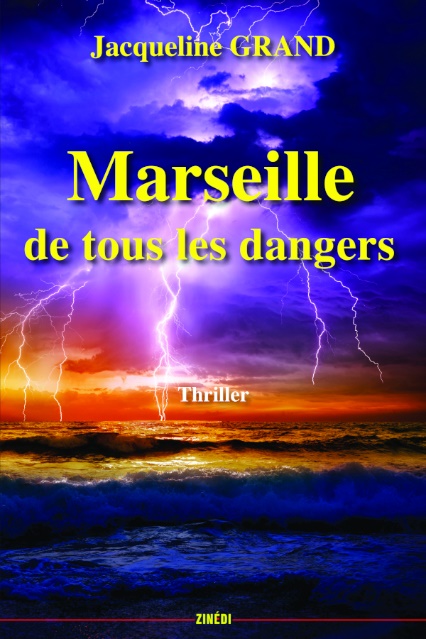 Roman de Jacqueline GrandÉditions ZinédiSur fond d’attentats djihadistes, Jacqueline Grand nous entraîne dans un complot jusqu’au cœur de la DGSI. Glaçant !Il pleut sur Marseille, les rues inondées bloquent la circulation. La radio rapporte en boucle la dernière tentative d'attentat, heureusement avortée. Ana, coincée dans sa voiture, va abriter un inconnu. C’est le coup de foudre entre eux, mais l’embellie sera de courte durée. Voulant porter secours à une femme, Mathieu quitte l’habitacle sécurisant et se trouve aspiré par le tourbillon d’une bouche d’égout. Dès lors une machine infernale va se mettre en route pour détruire la jeune femme, témoin supposé gênant. Mais témoin de quoi ? Qu’a-t-elle vu qu’elle n’aurait pas dû voir ? Qu’a-t-elle appris qu’elle n’aurait pas dû savoir ? Elle-même n’en sait rien et va aller de surprise en surprise.Dans ce nouveau roman, Jacqueline Grand nous entraîne dans des méandres souterrains au cœur d’un terrorisme incontrôlable, perpétré par des individus, hommes et femmes, qui ont pour point commun de ne se souvenir de rien.L’auteure, Jacqueline Grand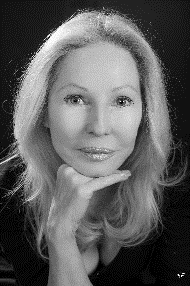 Jacqueline Grand est née à Marseille, où elle a passé la majeure partie de sa vie. Elle connaît bien les milieux politiques, policiers, mafieux de par son métier d’avocate et ses engagements qui l’ont conduite à être conseillère municipale de Marseille puis députée européenne.Après Le Secret puis Tu n’as pas rêvé, paraît son troisième roman aux éditions Zinédi Marseille de tous les dangers, dans lequel, elle met à profit son expérience du barreau et de la ville pour nous dévoiler les failles de cette cité où tout peut arriver et aborde par ce biais des problèmes de fond.Informations pratiquesISBN 978-2-84859-211-4– 264 pages – 20 €Contact : Fabienne Germain, 06 09 63 48 07, contact@zinedi.comDistribution Hachette